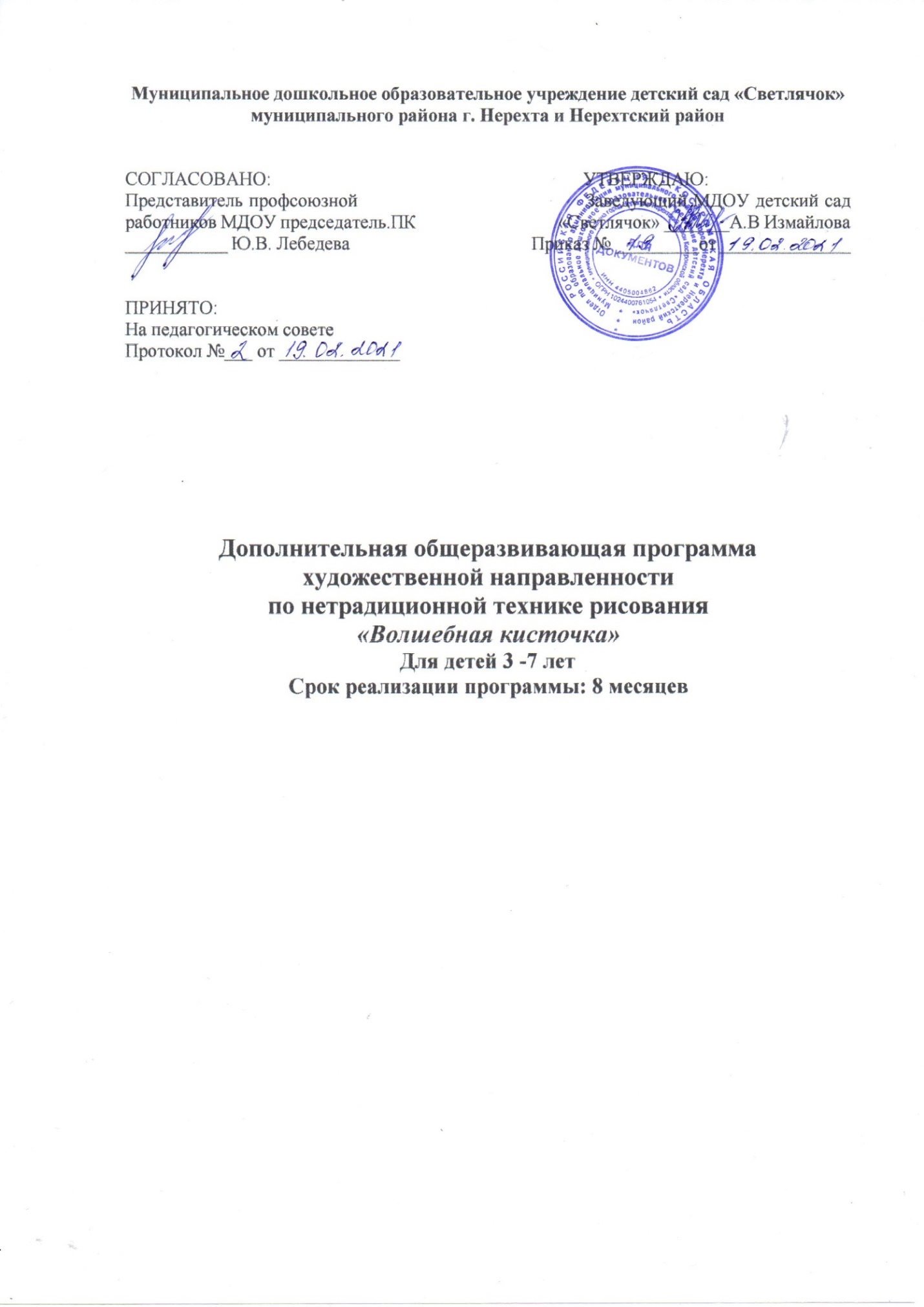 Муниципальное дошкольное образовательное учреждение детский сад «Светлячок» муниципального района г. Нерехта и Нерехтский районСОГЛАСОВАНО:                                                                   УТВЕРЖДАЮ:Представитель профсоюзной                                      Заведующий МДОУ детский сад работников МДОУ председатель.ПК                                   «Светлячок» _______А.В Измайлова___________ Ю.В. Лебедева                                             Приказ № _________от ______________ПРИНЯТО:На педагогическом советеПротокол №___ от _____________Дополнительная общеразвивающая программа художественной направленностипо нетрадиционной технике рисования «Волшебная кисточка»Для детей 3 -7 летСрок реализации программы: 8 месяцевСодержаниеРаздел I. Целевой………………………………..………………………………..………..………………23Пояснительная записка……………………………………………………….………...…...3Проблема и актуальность …………………….………………………………………….....3Цели программы…………………………………………………………………………..…3Задачи программы…………………………………………………………………………...3Методы м приемы программы……………………...…………………………………..…4Ожидаемые результаты и способы определения их результативности ………………….4Формы промежуточной аттестации……………………………………………………….5Раздел II. Содержательный……………………………..……………………………..…….62.1.Планирование образовательного процесса ………………….………………………..….62.2.Учебно-тематическое планирование ………… …………………………………………..6Раздел III. Организационный……………..…..…………………………………………....93.1. Материально-техническое обеспечение………………………………………………...93.2 Перечень методических материалов и средств обучения и воспитания………………93.3 Развивающая предметно - пространственная среда…………………………………….10Раздел I. Целевой1.Пояснительная запискаДополнительная образовательная программа художественной направленности по нетрадиционной технике рисования «Волшебная кисточка» относится к художественному развитию. Разработка программы объясняется необходимостью использования активных методов и обучения занимательного, увлекательного, интересного для детей содержания в художественном развитии с применением нетрадиционных технологий рисования. Проблема и актуальностьРисование помогает ребенку познавать окружающий мир, приучает внимательно наблюдать и анализировать формы предметов, развивает зрительную память, пространственное мышление и способность к образному мышлению, помогает в развитии речи ребёнка. Оно учит точности расчета, учит познавать красоту природы, мыслить и чувствовать, воспитывает чувство доброты, сопереживания и сочувствия к окружающим. Актуальность программы состоит в том, что знания не ограничиваются рамками программы. Дети знакомятся с разнообразием нетрадиционных способов рисования, их особенностями, многообразием материалов, используемых в рисовании, учатся на основе полученных знаний создавать свои рисунки. Таким образом, развивается творческая личность, способная применять свои знания и умения в различных ситуациях. Нетрадиционные техники рисования – важнейшее дело эстетического воспитания, это способы создания нового, оригинального произведения искусства, в котором гармонирует всё: и цвет, и линия, и сюжет. Это огромная возможность для детей думать, пробовать, искать, экспериментировать. Рисование необычными материалами и оригинальными техниками позволяет детям ощутить незабываемые положительные эмоции, по которым можно судить о том, что в данный момент радует, интересует, подвергает в уныние, волнует ребёнка, что характеризует его сущность, характер, индивидуальностьОсобенности программы.Основная идея данной программы — создание комфортной среды общения, развитие способностей, творческого потенциала каждого ребенка и его самореализации. Каждый ребенок рождается художником. Нужно только помочь ему разбудить в себе творческие способности, открыть его сердце добру и красоте, помочь осознать свое место и назначение в этом прекрасном беспредельном мире. Чем раньше мы будем развивать эмоциональный и чувственный мир ребенка, тем ярче будет он сам и продукты его творчества. Реализуя дополнительную общеобразовательную программу по нетрадиционному рисованию, важно помнить, что для успешного овладения детьми умениями и навыками необходимо учитывать возрастные и индивидуальные особенности детей, их желания и интересы. С возрастом ребёнка расширяется содержание, усложняются элементы, форма бумаги, выделяются новые средства выразительности Цель программы: Создать условия для развития у детей творческих способностей, фантазии, воображения средствами нетрадиционного рисования.4. Задачи программы: - формировать творческое мышление, устойчивый интерес к художественной деятельности; - развивать художественный вкус, пространственное воображение; - развивать желание экспериментировать; - закреплять и обогащать знания детей о разных видах художественного творчества; - знакомить детей с различными видами изобразительной деятельности и лепки, многообразием художественных материалов и приёмами работы с ними; - воспитывать трудолюбие и желание добиваться успеха собственным трудом; - воспитывать аккуратность в работе. - способствовать развитию у детей мелкой моторики. 5.В процессе совместного рисования и лепки используются различные методы и приемы: - словесные (беседа, художественное слово, загадки, напоминание о последовательности работы, совет); - наглядные; - практические; - игровые. Используемые методы позволяют развивать специальные умения и навыки: – дают возможность почувствовать многоцветное изображение предметов, что влияет на полноту восприятия окружающего мира; – формируют эмоционально–положительное отношение к самому процессу рисования; – способствуют более эффективному развитию воображения, восприятия и, как следствие, познавательных способностей. 6.Ожидаемые результаты и способы определения их результативности Для получения более точных результатов будет проведено диагностическое обследование с детьми средней группы. Для оценки овладения детьми изобразительной деятельностью и использования материалов для работы в технике нетрадиционного рисования, руководствовались критериями, разработанными Т.С. Комаровой: 1. Содержание изображения. 2. Передача формы 3. Строение предмета 4. Передача пропорций предмета в изображении 5. Композиция 6. Цвет 7. Уровень самостоятельности 8. Творчество. Выявление следующий уровень у детей: Высокий – ребенок изображает предметы, используя различные нетрадиционные материалы; передает форму, строение предмета и его пропорции, композицию, цвет; преобладает несложный сюжет; выполняет работу самостоятельно, без помощи взрослого, проявляет инициативу и творческий подход в выборе материалов для рисования и лепки. Средний – ребенок передает изображения с незначительным искажением, имеет отступления от реальной окраски, использует некоторые нетрадиционные материалы, требуется незначительная помощь взрослого, присутствует оригинальность изображения; имеет стремление к наиболее полному раскрытию замысла Низкий – присутствуют значительные искажения в изображении формы, строения, пропорции предмета; изображение носит непродуманный, случайный характер, выполнено в одном цвете, необходима стимуляция со стороны взрослого; самостоятельно развить замысел не может. 7.Формы промежуточной аттестации при реализации дополнительной образовательной программы - Проведение выставок детских работ. 2.2.Учебно – тематический планНаправленность дополнительной общеразвивающей программыХудожественнаяВозраст детей, участвующих в реализации данной дополнительной общеразвивающей программы3-7 летСрок реализации8 месяцевФорма занятийКоллективнаяРежим занятийЗанятия по программе проводятся 1 раз в неделю в групповой комнате. Продолжительность занятий 15-30 минут.Ожидаемые результатыСпособы определения результативностиРасширение и обогащение художественного опыта Диагностические заданияФормирование умения взаимодействовать друг с другомНаблюдениеРазвитие мелкой моторики пальцев рукАнализ детских работРаздел II. Содержательный2.1. Планирование образовательного процессаКоличество занятий в неделю 1, в месяц 4 занятия. В год проводится36 занятий.2.1. Планирование образовательного процессаКоличество занятий в неделю 1, в месяц 4 занятия. В год проводится36 занятий.2.1. Планирование образовательного процессаКоличество занятий в неделю 1, в месяц 4 занятия. В год проводится36 занятий.2.1. Планирование образовательного процессаКоличество занятий в неделю 1, в месяц 4 занятия. В год проводится36 занятий.2.1. Планирование образовательного процессаКоличество занятий в неделю 1, в месяц 4 занятия. В год проводится36 занятий.2.1. Планирование образовательного процессаКоличество занятий в неделю 1, в месяц 4 занятия. В год проводится36 занятий.Распределение времени для реализации дополнительной образовательной программы художественной направленности по нетрадиционной технике рисованияРаспределение времени для реализации дополнительной образовательной программы художественной направленности по нетрадиционной технике рисованияРаспределение времени для реализации дополнительной образовательной программы художественной направленности по нетрадиционной технике рисованияРаспределение времени для реализации дополнительной образовательной программы художественной направленности по нетрадиционной технике рисованияФормыпромежуточной аттестацииОт 3 до 4 летОт 4 до 5летОт 5 до 6 летОт 6 до 7 летПродолжительность занятия.15 мин20 мин20 – 25 мин20 – 25 минПроведение выставок детских работ.Периодичность в неделю1 раз1 раз1 раз1 разПроведение выставок детских работ.Количество часов в месяц1 час1час 20 мин1 час 30 мин1 час 30 минПроведение выставок детских работ.Количество часов в год12 часов14часов 40 мин16 часов16 часовПроведение выставок детских работ.№октябрь1Знакомство детей с работой кружка.Как художники составляют натюрморт» (беседа).Дидактическая игра «Составь натюрморт из овощей и фруктов».2«Осенний букет». Создание рисунка способом «набрызг»3«Яблоки поспели». Пластилинография.4 «Секреты художника-пейзажиста».   Беседа. «Золотая осень». Рисование мятой бумагой - деревья, способом «набрызг» - листья деревьев.5 «Осенние деревья». Пластилинография.6 «Осеннее дерево». Кляксография + тычкование.7«Натюрморт из овощей и фруктов». Создание лепной картины с выпуклым изображением  - пластилинография.8 «Ветка рябины». Рисование пальчиками.9«Как краски искали друзей».   Сказка по ознакомлению с методом печати различными природными материалами. «Шишкой, маком, колосочком, мы рисуем на листочке».10«Бабочка - красавица». Пластилинография.11«Осень на опушке краски разводила». Печать листьев.12«Осенние мотивы». Раздувание краски, тычкование.№ноябрь1«Унылая пора».  Беседа, рассматривание репродукций. «Идет дождь».  Рисование по сырой бумаге.                                      2«Кто такой художник».   Беседа о призвании художника.«Ежики». Пластилинография.            3«Осенний парк».  Рисование монотипией.                                                        4«Букет ко Дню матери». Пластилинография.              5«Я и мое царство». Рисование себя как сказочного или фантастического героя любым нетрадиционным способом рисования.6Смешивание цветов. Расширить знания цветовой гаммы путем введения новых оттенков, освоения способов их получения.7«Волшебный зонтик». Пластилинография.              8Рисование в технике гравюра.9«Чебурашка». Пластилинография.              10«Поздняя осень».  Рисование по – мокрому.11«Удивительная Дымка».  Расписывать готовый силуэт пластилином, сочетая оформление однородных по цвету частей с узором в стиле дымковской росписи.12«Удалец городец». Пластилинография.№декабрь1«Художники-анималисты рисуют животных».  Рассматривание картин, беседа. «Кто живет в лесу».   Рисование шерсти животных жесткой кистью.2«Звери, птицы, небылицы». Рисование в технике тампонирования.3«Зима в произведениях русских живописцев». Рассматривание картин, беседа. «Зимушка-зима».  Рисование в технике «набрызг».4«Веселый клоун». Пластилинография.5««Волшебная зима».   Рисование свечой.6«Снеговик».  Пластилинография.7«Зимний вечер и лунная зимняя ночь».  Рисование в технике «Черно-белый граттаж»8«Снегурочка». Пластилинография.9«Приключения Деда Мороза в зимнюю ночь».  Рисование палочками, пробками, тампонированием.10«Дед Мороз». Пластилинография.11«Украсим елку к Новому году».   Коллективное рисование пальчиками-палитрами, акварель+мелки и другими средствами изображения.№январь1«Зима в произведениях русских живописцев».  Рассматривание репродукций, беседа. «Зимушка-зима».   Рисование зимнего пейзажа в технике тампонирования.2«Золотая рыбка». Пластилинография.3«Зимняя сказка».   Рисование в технике «набрызг».4«Снегири на ветках». Пластилинография.5«По морям, по волнам». Рисование с помощью зубной щётки.6Знакомство с творчеством В.Васнецова на примере картины «Снегурочка».7«Дворец для Снегурочки».   Рисование в нетрадиционной технике по-сырому.8Снегурочка. Пластилинография.9«Морозные узоры». Рисование свечой.10«Зайки белые сидят».    Рисование в технике тампонирования.№февраль1«Февральская вьюга”. Рисование с помощью соли.2 «Рисуем сказку». Пластилинография.3«Самолет летит». Пластилинография.4«Теремок». Пластилинография.5«Лес Бабы-Яга».   Кляксография.6«Чудо – хохлома». Пластилинография.7«Пингвины на льдине». Рисование гуашью. Закрепление знаний о холодных цветах.8«Верблюд в пустыне». Расчесывание краски.9«Веселый снеговик». Пластилинография.10«Белая береза в инее». Материал для рисования – клей и манка. Прорисовка углем стволов березы.11"Сказочная птица”. Рисование с помощью отпечатка ладони.12«Дикие животные на лесной поляне». Рисование свечой.№март1«Весенние цветы для мамы».  Пластилинография.2Портрет. Женский образ.3«Ночной город”. Граттаж.4«Замок доброго волшебника». Рисование пластилином.5«Матрешка». Пластилинография.6«Вот уже на проталинах  весенних появились первые цветы».  Рассматривание картины «Подснежник»  и рисование раннего пейзажа весны нетрадиционной техникой способом по-мокрому.7Как птицы возвращаются из дальних стран. Рассматривание картины А.Саврасова «Грачи прилетели». «Первые птицы». Пластилинография.8«Жар-птица».   Рисование в технике граттаж9«"Какого цвета весна?”. Монотипия.10«Деревья отражаются в воде”. Зеркальная монотипия.11«Весенний лес». Рисование молодой листвы способом «набрызг».12«Первые цветы под весенним солнцем». Рисование солнца свечой, цветы – мыльными пузырями.№апрель1«Путешествие на другую планету». Рисование с помощью пищевой плёнки.2«Город, в котором я хочу жить».3«Теремок для зверей».  Рисование нетрадиционной техникой - пробками, палочками, пальчиками.4«Скворушка». Пластилинография.5«Космос». Пластилинография.6«Первые бабочки и стрекозы».  Рисование с помощью соли.7«Волшебное  яичко».Учить расписывать  объемную форму  косметическими палочками.8«Весеннее небо”. Рисование в технике "по сырому” (цветовая растяжка, лессировка), рисование отпечатком руки.91011«Ромашки в вазе». Пластилинография. Бабочки”. Зеркальная монотипия.«Праздничный салют над городом». Проступающий рисунок.12«Цветущая весна».  Рисование пробками, палочками, печатками.№Май1Цветущие фруктовые деревья”. Рисование бумажными салфетками.2«Божья коровка на листке». Пластилинография.3«Букет нежных ландышей».  Рисование пальчиками-палитрами.4«Одуванчики – цветы, словно солнышки желты». Пластилинография.5«Сегодня мы – волшебники».  Рисование кляксографией.6«Морское царство». Рисование с изменением фона картины.7Цветущий куст сирени”. Рисование манной крупой.8«На морском дне». Рисование акварелью и мелками.9«Полевые цветы». Пластилинография.10«Цветущий луг». Рисование по мокрой бумаге.11Рисование весенних цветов.12«Любимые рисунки».  Рисование цветными мелками на асфальте.Раздел III.ОрганизационныйРаздел III.ОрганизационныйРаздел III.ОрганизационныйРаздел III.ОрганизационныйРаздел III.Организационный3.1. Описание материально-технического обеспечения3.1. Описание материально-технического обеспечения3.1. Описание материально-технического обеспечения3.1. Описание материально-технического обеспечения3.1. Описание материально-технического обеспеченияПомещение для занятийПомещение для занятийГрупповая комната.Уголок художественного творчества в группе.Групповая комната.Уголок художественного творчества в группе.Групповая комната.Уголок художественного творчества в группе.Технические средства.Технические средства.Мультимедийные презентации. CD и аудио материалМультимедийные презентации. CD и аудио материалМультимедийные презентации. CD и аудио материалПеречень материаловдля видов детской деятельности.Младший возраст(3-4 года)Средний возраст(4-5 лет)Средний возраст(4-5 лет)Старший возраст(5-7 лет)Инструменты и приспособления: акварельные краски, гуашь; восковые мелки, свеча;ватные палочки; поролоновые печатки; зубочистки, палочки или старые стержни для процарапывания; коктейльные трубочки; салфетки; природный и бросовый материал; стаканы для воды; подставки под кисти; кисти, гуашь, влажные салфетки.Наглядный материал: презентации и иллюстрации для интерактивной доски; дидактические игры, педагогические эскизы.Акварельные краски, гуашь;ватные палочки; поролоновые печатки; зубочистки, салфетки; природный и бросовый материал; стаканы для воды; подставки под кисти; кисти, гуашь, влажные салфетки.Наглядный материал: презентации и иллюстрации для интерактивной доски; дидактические игры, педагогические эскизы.Наглядный материал:Альбом «Художники и их иллюстрации»;Альбом «Рисуйте с нами». Акварельные краски, гуашь; восковые мелки, свеча;ватные палочки; поролоновые печатки; зубочистки, палочки или старые стержни для процарапывания; коктейльные трубочки; салфетки; природный и бросовый материал; стаканы для воды; подставки под кисти; кисти, гуашь, влажные салфетки.Наглядный материал: презентации и иллюстрации для интерактивной доски; дидактические игры, педагогические эскизы.Наглядный материал:Альбом «Художники и их иллюстрации»;Альбом «Рисуйте с нами». Акварельные краски, гуашь; восковые мелки, свеча;ватные палочки; поролоновые печатки; зубочистки, палочки или старые стержни для процарапывания; коктейльные трубочки; салфетки; природный и бросовый материал; стаканы для воды; подставки под кисти; кисти, гуашь, влажные салфетки.Наглядный материал: презентации и иллюстрации для интерактивной доски; дидактические игры, педагогические эскизы.Наглядный материал:Альбом «Художники и их иллюстрации»;Альбом «Рисуйте с нами». Акварельные краски, тушь, гуашь; восковые мелки, свеча;ватные палочки; поролоновые печатки; зубочистки, палочки или старые стержни для процарапывания; коктейльные трубочки; салфетки; природный и бросовый материал; стаканы для воды; подставки под кисти; кисти, гуашь, влажные салфетки.Наглядный материал: презентации и иллюстрации для интерактивной доски; дидактические игры, педагогические эскизы.Наглядный материал:Альбом «Художники и их иллюстрации»;Альбом «Рисуйте с нами».3.2. Перечень методических материалов и средств обучения и воспитания3.2. Перечень методических материалов и средств обучения и воспитания3.2. Перечень методических материалов и средств обучения и воспитания3.2. Перечень методических материалов и средств обучения и воспитания3.2. Перечень методических материалов и средств обучения и воспитанияЛыкова И.А. «Программа художественного воспитания, обучения и развития детей 2 – 7 лет «Цветные ладошки
Р.Г. Казакова «Рисование с детьми дошкольного возраста». Нетрадиционные техники.
К. К. Утробина, Г.Ф. Утробин «Увлекательное рисование методом тычка с детьми» 3-7лет.
Лыкова И.А. «Методические рекомендации в вопросах и ответах к программе художественного образования в детском саду «Цветные ладошки».
И.А Лыкова, В. А. Шипунова «Загадки божьей коровки» интеграция познавательного и художественного развития
Доронова Т.Н., Якобсон С.Г. «Обучение детей 2 – 4 лет рисованию в игре», Москва, Просвещение, 1992Т. С. Комарова «Занятия по изобразительной деятельности» средняя группа.А.В.Никитина "Нетрадиционные техники рисования в детском саду".Т.А.Цквитария "Нетрадиционные техники рисования" Интегрированные занятия в ДОУ.Лыкова И.А. «Программа художественного воспитания, обучения и развития детей 2 – 7 лет «Цветные ладошки
Р.Г. Казакова «Рисование с детьми дошкольного возраста». Нетрадиционные техники.
К. К. Утробина, Г.Ф. Утробин «Увлекательное рисование методом тычка с детьми» 3-7лет.
Лыкова И.А. «Методические рекомендации в вопросах и ответах к программе художественного образования в детском саду «Цветные ладошки».
И.А Лыкова, В. А. Шипунова «Загадки божьей коровки» интеграция познавательного и художественного развития
Доронова Т.Н., Якобсон С.Г. «Обучение детей 2 – 4 лет рисованию в игре», Москва, Просвещение, 1992Т. С. Комарова «Занятия по изобразительной деятельности» средняя группа.А.В.Никитина "Нетрадиционные техники рисования в детском саду".Т.А.Цквитария "Нетрадиционные техники рисования" Интегрированные занятия в ДОУ.Лыкова И.А. «Программа художественного воспитания, обучения и развития детей 2 – 7 лет «Цветные ладошки
Р.Г. Казакова «Рисование с детьми дошкольного возраста». Нетрадиционные техники.
К. К. Утробина, Г.Ф. Утробин «Увлекательное рисование методом тычка с детьми» 3-7лет.
Лыкова И.А. «Методические рекомендации в вопросах и ответах к программе художественного образования в детском саду «Цветные ладошки».
И.А Лыкова, В. А. Шипунова «Загадки божьей коровки» интеграция познавательного и художественного развития
Доронова Т.Н., Якобсон С.Г. «Обучение детей 2 – 4 лет рисованию в игре», Москва, Просвещение, 1992Т. С. Комарова «Занятия по изобразительной деятельности» средняя группа.А.В.Никитина "Нетрадиционные техники рисования в детском саду".Т.А.Цквитария "Нетрадиционные техники рисования" Интегрированные занятия в ДОУ.Лыкова И.А. «Программа художественного воспитания, обучения и развития детей 2 – 7 лет «Цветные ладошки
Р.Г. Казакова «Рисование с детьми дошкольного возраста». Нетрадиционные техники.
К. К. Утробина, Г.Ф. Утробин «Увлекательное рисование методом тычка с детьми» 3-7лет.
Лыкова И.А. «Методические рекомендации в вопросах и ответах к программе художественного образования в детском саду «Цветные ладошки».
И.А Лыкова, В. А. Шипунова «Загадки божьей коровки» интеграция познавательного и художественного развития
Доронова Т.Н., Якобсон С.Г. «Обучение детей 2 – 4 лет рисованию в игре», Москва, Просвещение, 1992Т. С. Комарова «Занятия по изобразительной деятельности» средняя группа.А.В.Никитина "Нетрадиционные техники рисования в детском саду".Т.А.Цквитария "Нетрадиционные техники рисования" Интегрированные занятия в ДОУ.Лыкова И.А. «Программа художественного воспитания, обучения и развития детей 2 – 7 лет «Цветные ладошки
Р.Г. Казакова «Рисование с детьми дошкольного возраста». Нетрадиционные техники.
К. К. Утробина, Г.Ф. Утробин «Увлекательное рисование методом тычка с детьми» 3-7лет.
Лыкова И.А. «Методические рекомендации в вопросах и ответах к программе художественного образования в детском саду «Цветные ладошки».
И.А Лыкова, В. А. Шипунова «Загадки божьей коровки» интеграция познавательного и художественного развития
Доронова Т.Н., Якобсон С.Г. «Обучение детей 2 – 4 лет рисованию в игре», Москва, Просвещение, 1992Т. С. Комарова «Занятия по изобразительной деятельности» средняя группа.А.В.Никитина "Нетрадиционные техники рисования в детском саду".Т.А.Цквитария "Нетрадиционные техники рисования" Интегрированные занятия в ДОУ.3.3. Развивающая предметно-пространственная среда.3.3. Развивающая предметно-пространственная среда.3.3. Развивающая предметно-пространственная среда.3.3. Развивающая предметно-пространственная среда.3.3. Развивающая предметно-пространственная среда.Виды культурных практик в центрах детской активности.Принципы размещения материалов в групповом помещении по возрастамПринципы размещения материалов в групповом помещении по возрастамПринципы размещения материалов в групповом помещении по возрастамПринципы размещения материалов в групповом помещении по возрастамВиды культурных практик в центрах детской активности.Младший возрастМладший возрастСредний возрастСтарший дошкольный возрастПродуктивная деятельность:- Центр творчества;- Центр «Изобразительной детской деятельности»- Территория творчестваРисунками дети распоряжаются сами – забрать домой или использовать в игре, поместить на выставку.Рисунками дети распоряжаются сами – забрать домой или использовать в игре, поместить на выставку.Детские работы в   начале демонстрируются на стенде в группе, а после полного высыхания попадают в распоряжение детей. Они могут хранить их в индивидуальных папках, забрать домой или оставлять в группе.Работа   организуется по 2-м основным направлениям:- создание условий в группе для самостоятельной работы; В приемной организуются периодически меняющиеся выставки (народное искусство, детские творческие работы родителей. На отдельной полке помещены материалы и оборудование для работы с бумагой и картоном (различные виды бумаги и картона, краски, кисти, карандаши, салфетки, и др.), а также все для работы с использованным материалом (различные коробки из-под пищевых продуктов)Центр «Маленькие мастера»Нитки разного цвета и диаметра, палочки ватные, трубочки пластмассовые.Нитки разного цвета и диаметра, палочки ватные, трубочки пластмассовые.Нитки разного цвета и диаметра, палочки ватные, трубочки пластмассовые, пенопластная форма, мыльный раствор, свечи восковые.Нитки разного цвета и диаметра, палочки ватные, трубочки пластмассовыеЦентр «Юные художники»Гуашь, краски акварельные, баночки для воды, салфетки влажные, кисти для рисования разного размера, ворса.Гуашь, краски акварельные, баночки для воды, салфетки влажные, кисти для рисования разного размера, ворса.Гуашь, краски акварельные, баночки для воды, салфетки влажные, кисти для рисования разного размера, ворса, бумажные салфетки, палитра,Гуашь, краски акварельные, баночки для воды, салфетки влажные, кисти для рисования разного размера, ворса.Центр «Детям о художниках»Предметные и сюжетные картинки, иллюстрации к книгам, картины разных художников на разные темы.Образцы готовых работ.Предметные и сюжетные картинки, иллюстрации к книгам, картины разных художников на разные темы.Образцы готовых работ.Предметные и сюжетные картинки, иллюстрации к книгам, картины разных художников на разные темы.Картины в нетрадиционной технике.Предметные и сюжетные картинки, иллюстрации к книгам, картины разных художников на разные темы.Картины в нетрадиционной технике.